Дидактическое пособие «Едем с Машей в гости»1 вариант. «В каком вагоне поедет Маша в гости?»Цель: учить детей определять место звука в слове.Задание. Определить место звука {И} в слове «ИГОЛКА».Ответ.  Звук {И} в слове «ИГОЛКА» находится в начале, поэтому Маша поедет в гости в первом вагоне и т.д.2 вариант.«В каком наряде Маша поедет в гости?»Цель: учить детей дифференцировать звуки (мягкий или твердый звук).Задание. Определить какой звук слышится в начале слова (например, ТИГР).Ответ. В начале слова ТИГР слышится согласный мягкий звук, поэтому Маша поедет в зеленом платье. 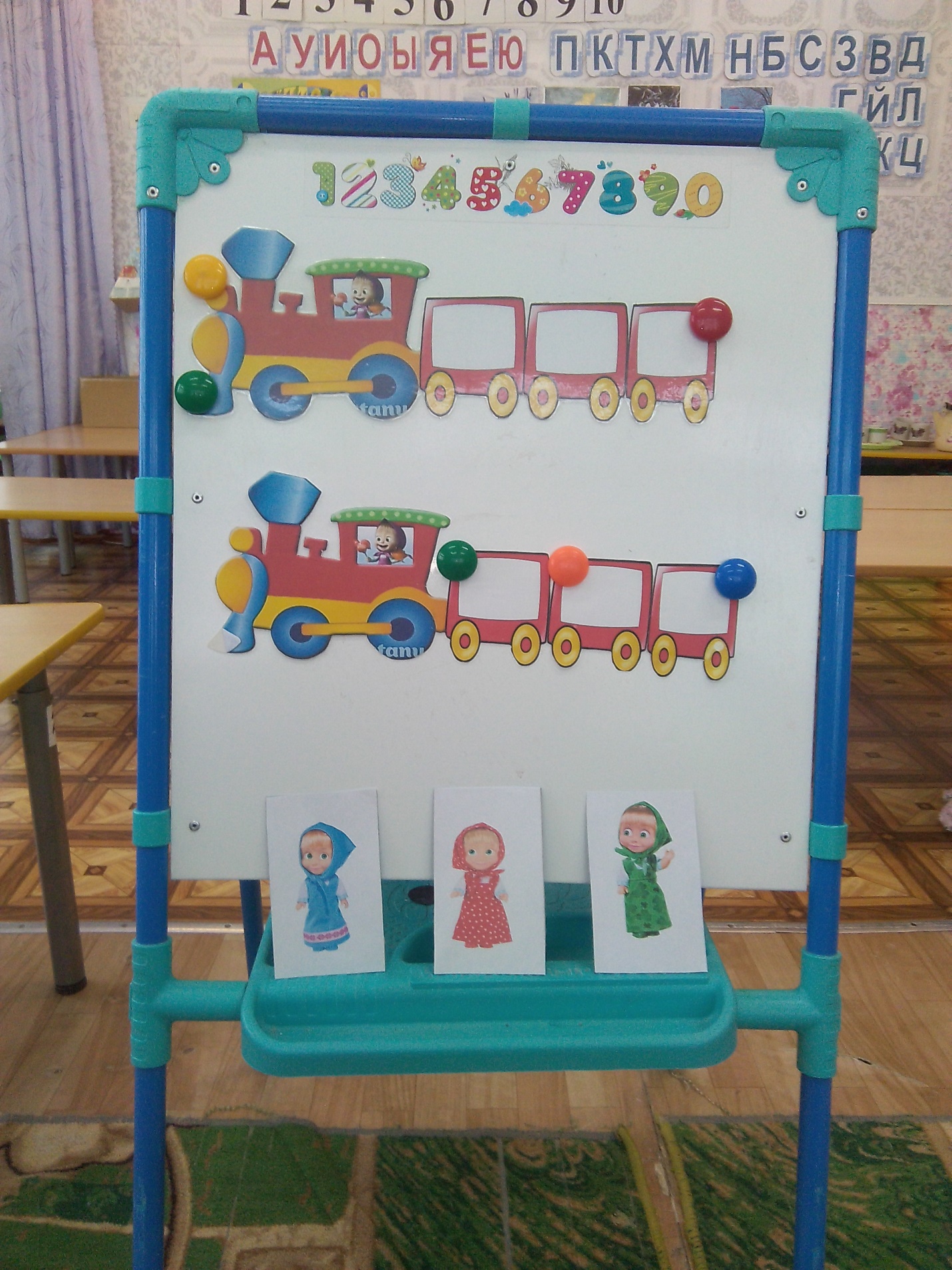 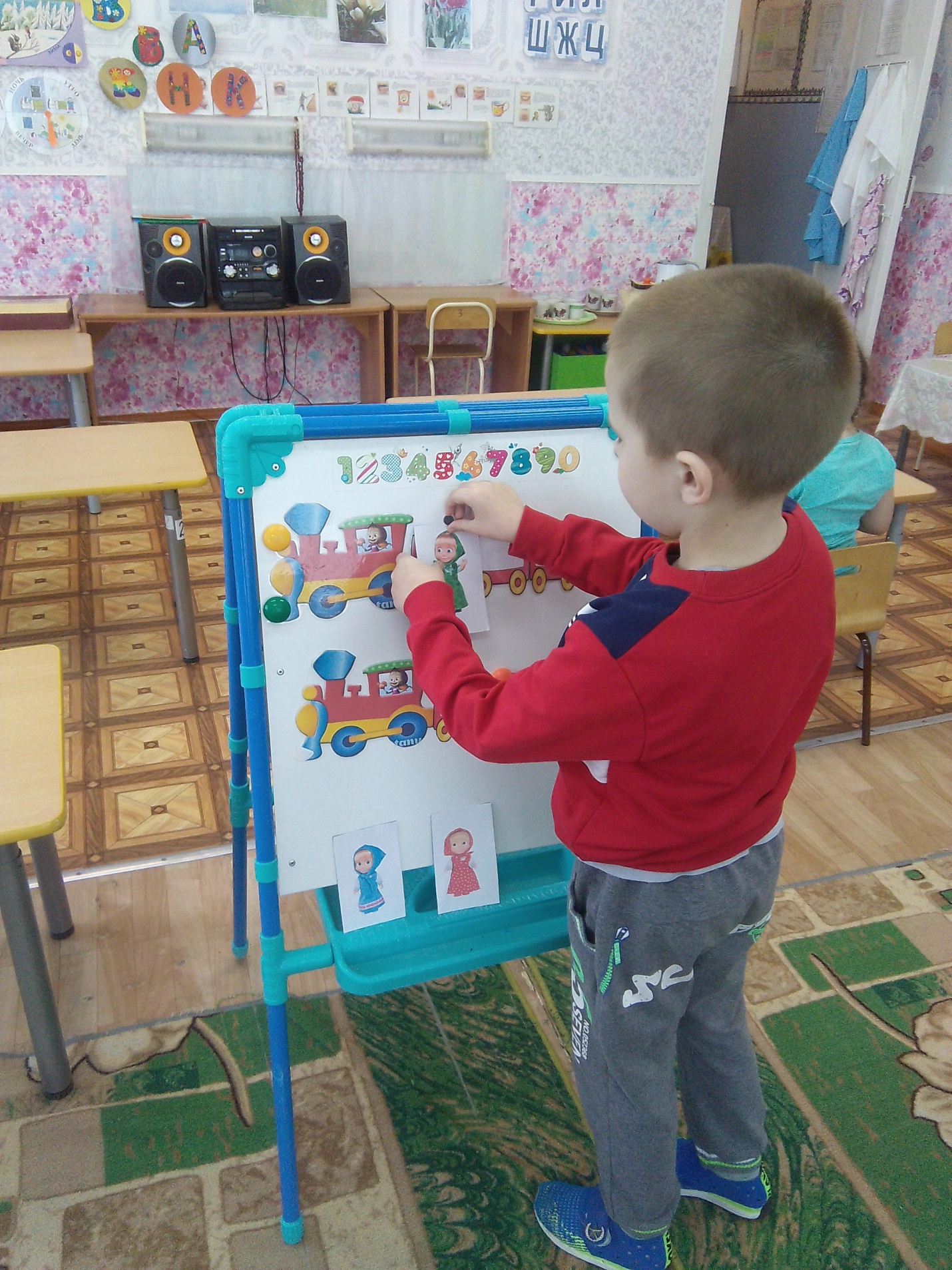 